Дидактическое наглядное  пособие:"Занимательные кубики - Һонирхолтой тэбхэрнууд"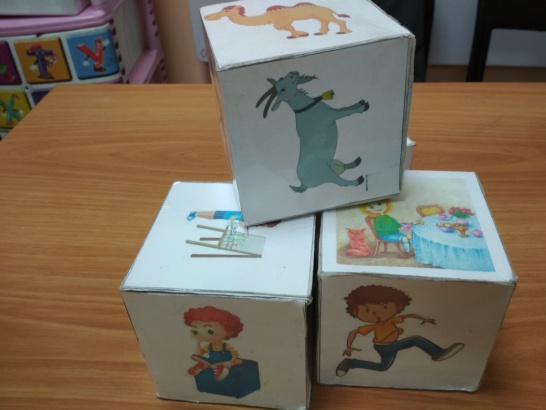  Цель пособия: Закрепить речевой материал в игровой форме, поддерживать интерес детей к бурятскому языку;	Это  игровое пособие используется для объяснения и закрепления новых слов (имен существительных, имен прилагательных, глаголов), а также  для закрепления вопросов и ответов и активизации речевых умений и навыков.	Первый кубик: хүбүүн, басаган, эжы, аба, нохой, миисгэй.	Второй кубик: наадана, эдеэлэнэ, гүйнэ, ябана, дэбхэрнэ, Һууна	Третий кубик: унтана, дуулана, хатарна, ниидэнэ, хубсаҺаа үмдэнэ, хубсаҺаа тайлана.	 Четвертый кубик: муу – Һайн, томо – заахан, гоё, Һайхан – гоё бэшэ, сэбэр – муухай, улаан – шара.Например, находим картинки на гранях кубика и составляем словосочетания: Хубуун эдеэлэнэ, басаган ябана  и т.д.	Пятый кубик (вопросы, ответы): 1 сторона кубика:  – Энэ хэн бэ? Энэ хубуун.2 сторона кубика – Ши юу хэнэш? – Би нааданаб,  би эдеэлэнэб;3 сторона кубика - Ши хэн гэжэ нэрэтэйбши? – Би Таня гэжэ нэрэтэйб4 сторона кубика - Ши хэдытэйбши? – Би табатайб5 сторона кубика- Шамда миисгэй бии гү? – Намда миисгэй бии  (үгы)6 сторона кубика-Шинии  эжы хэн бэ? Минии эжы Дарима